CELEBRACIÓN DE LA PALABRA PARA AGRADECER A DIOS LOS 45 AÑOS DE VIDA DIOCESANA.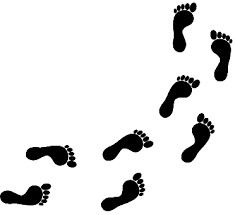 En los barrios, colonias y ranchos…PARA LA AMBIENTACIÓN:Se sugiere preparar un altar con lo siguiente: La Biblia, Poster y Logotipo del Sínodo, Cirio, las carátulas de los documentos que conforman el Documento Sinodal, algunos panes, leña para hacer fogata, cazuela con tierra, jarro o cántaro con agua, bracero con brazas, soplador o rehilete, velas para cada participante.1.- SALUDO GUÍA.- En este día, somos convocados por el Gran Señor de Nuestra Historia para que hagamos memoria de nuestra vida. Mirando los leños que hemos traído para la fogata, pensemos: ¿De dónde salió esta leña? ¿Qué sucedió para tener esta leña? ¿De dónde obtendremos el fuego para encenderla? ¿El fuego lo podemos hacer con toda clase de leña?Para los pueblos originarios, el fuego es la presencia de los abuelos. Al final del día después de la jornada de trabajo al llegar a la casa, los jefes de familia, recuperan la historia de la vida, alrededor del fogón que acoge y da alimento a los miembros de este núcleo permitiéndoles conservar la vida y la solidez de su familia y de su pueblo.Según las versiones de quienes participaron en la Celebración de la Clausura del Sínodo, hace más de 20 años, se recuerda una fogata que se encendió como parte de esta experiencia. Por este motivo, encenderemos los leños que hemos traído.También en esta fecha somos convocados para DAR GRACIAS A DIOS POR LAS MARAVILLAS QUE HA REALIZADO EN LOS 45 AÑOS DE VIDA DIOCESANA, los cuales cumplimos el 30 de junio.Con el júbilo que se experimenta al encontrarnos como hijos e hijas de Dios, miembros de la misma familia, participemos en esta Oración, diciendo juntos/as: En el nombre del Padre, del Hijo y del Espíritu Santo. AménCANTAMOS: “Iglesia sencilla” o “Signo de Esperanza”.2.- DIOS CAMINA CON NOSOTROS Y NOS DA SU PALABRA DE VIDA.GUÍA: En la vivencia del Sínodo hemos aprendido que a través de los acontecimientos y de su Palabra, el Espíritu Santo nos indica el camino a seguir y nos acompaña al igual que lo hizo con el Pueblo en camino hacia su libertad y con las comunidades primitivas cuando se hicieron conscientes de la necesidad de salir hacia otros pueblos que no conocían a Dios y a su Hijo Jesucristo. El Sínodo ha sido para nuestra Iglesia el soplo que nos empuja a construir el Reino de Dios, al estilo de Jesús, a renovarnos como Iglesia, para cumplir la misión que el Señor Jesús nos ha encomendado, a tener los ojos abiertos a los problemas para poder responder a las inquietudes y alegrías de nuestro mundo. A superar la pobreza de la mayoría de nuestro pueblo, a construir la paz, en medio de tanta violencia, a cuidar nuestra Casa Común, a renovar nuestra Iglesia desde la base de nuestra sociedad, a promover los servicios tanto en el campo social, como en el eclesial, a formarnos permanentemente, en una palabra a vivir guiados y sostenidos por la fuerza del Espíritu Santo.Cantamos: “El Espíritu del Señor…”GUÍA: En esta Buena Noticia de San Juan, encontramos que el que garantiza que el Proyecto de Dios no se desvanezca, es el Espíritu Santo. Proclamamos: Juan 14, 15-20.Platicamos sobre: ¿Cómo se presenta el Espíritu Santo en el texto y en el canto? ¿De qué manera lo identificamos en nuestra vida familiar y comunitaria?3.- PROCLAMAMOS LAS VERDADES DE NUESTRA FE.GUIA: Hagamos presente la memoria de los abuelos, retomemos lo aprendido de ellos, proclamando las verdades de nuestra fe:LECTOR 1.-“Creemos en un solo Dios, Padre-Madre, Creador del cielo y de la tierra, que es nuestra gran Madre y Pachamama; que es el Dios de la vida y que nos llama a ser parte de su familia.(Se coloca una cazuela de barro con tierra)LECTOR 2.- “Creemos en un solo Señor Jesucristo, Hijo único de Dios, que nació y vivió pobre y entre los pobres, que anunció el Reino de Dios y lo hizo presente con obras de misericordia en favor de los excluidos, por lo que los poderosos lo mataron, pero Dios lo resucitó y ahora está glorificado esperándonos a la derecha del Padre.LECTOR 1.-Creemos que por el bautismo en su nombre, borra la sed de poder, de dinero y de la fama para convertirnos en manantiales de agua viva”.(Se coloca un jarro o cántaro con agua)LECTOR 2.- “Creemos en el Espíritu Santo, Señor y dador de vida, que nos hace llamar a Dios Padre, que es el alma de la Iglesia a la que empuja y guía por los caminos de la historia y suscita servicios y ministerios para el cumplimiento de la Misión”. (Se coloca un bracero con fuego)LECTOR 1.- “Creemos en una Iglesia, que es católica y misionera, que está en camino y que sirve al Reino de Dios, y por el soplo del Espíritu de Dios es enviada para evangelizar a todos los pueblos”(Colocar un soplador o rehilete)LECTOR 2.- A UNA VOZ DECIMOS: “Esta es nuestra fe, esta es la fe de la Iglesia que nos gloriamos de profesar en Jesucristo, nuestro Señor. Amén”.CANTO: “Señor proclamo la fe que me das”.4.- PADRE NUESTROGUÍA: Como quien tiene un objetivo común, una historia y recuerdos comunes, unamos nuestras manos, nuestras mentes y corazones y cantemos juntos la oración que Jesús nos enseñó para dirigirnos al Padre. 5.- FRACCIÓN DEL PAN 	Se parten y se comparten los panes que se han traído. GUÍA: “Yo soy el pan vivo que ha bajado del cielo; el que coma de este pan, vivirá para siempre…”, nos dice el Señor Jesús.El pan, símbolo de alimento para el camino, de la tierra prometida, de encontrarse para compartir la vida y participar en la fracción del pan.En este día, para nosotros representa la fuerza, la energía, para sentir a Jesús Nuestro Señor en medio de la vida.En señal de que estamos dispuestos a vivir la unidad en nuestras comunidades, compartamos este pan que hemos traído. CANTO: “Qué bueno es el pan”.6.- JESÚS NOS ENSEÑA A SER AGRADECIDOS.GUÍA: De manera espontánea compartimos oraciones de agradecimiento por estos 45 Años de vida diocesana.7.- NOS BENDECIMOS PARA EL CAMINO.GUÍA: Entre los primeros cristianos, era importante el momento de la despedida, por la persecución que los poderosos ejercían en ellos por no pensar y buscar al mismo Dios, no había la seguridad de encontrarse nuevamente. En memoria de esos hermanos, nos damos la bendición con los cercanos: Poniendo las manos en la cabeza de quien está a la derecha, decimos: Que el Señor te bendiga y te guarde.Colocando las manos en los hombros, decimos: Que Nuestro Padre-Madre te proteja y libre de todo mal.Dándonos un abrazo, decimos: Que el Señor te bendiga siempre y te dé la paz.8.- NUESTRO COMPROMISO: SER LUZ(Algunas personas encienden sus velas en la fogata y la trasmiten a los demás)GUÍA: “Yo soy la luz del mundo, quien me siga no caminará en tinieblas, sino que tendrá la luz de la vida”, dice Jesús. La Biblia nos enseña que la luz es lo que ayuda a encontrar el camino a seguir, a apreciar la voluntad de Dios y a evitar los peligros. El que camina en la oscuridad tropieza. El que tiene la luz de Jesús puede apreciar la vida y también puede apreciar los peligros. Vayamos a nuestros hogares y comunidad a comunicar la luz que nos llevamos de este encuentro fraterno y la experiencia que hemos vivido en este día. (Se invita a la Celebración Parroquial del 29 de junio)CANTAMOS: “El Señor es mi luz y mi salvación”.JUNIO del 2017.